Comment obtenir une convention de stage de l’Université ?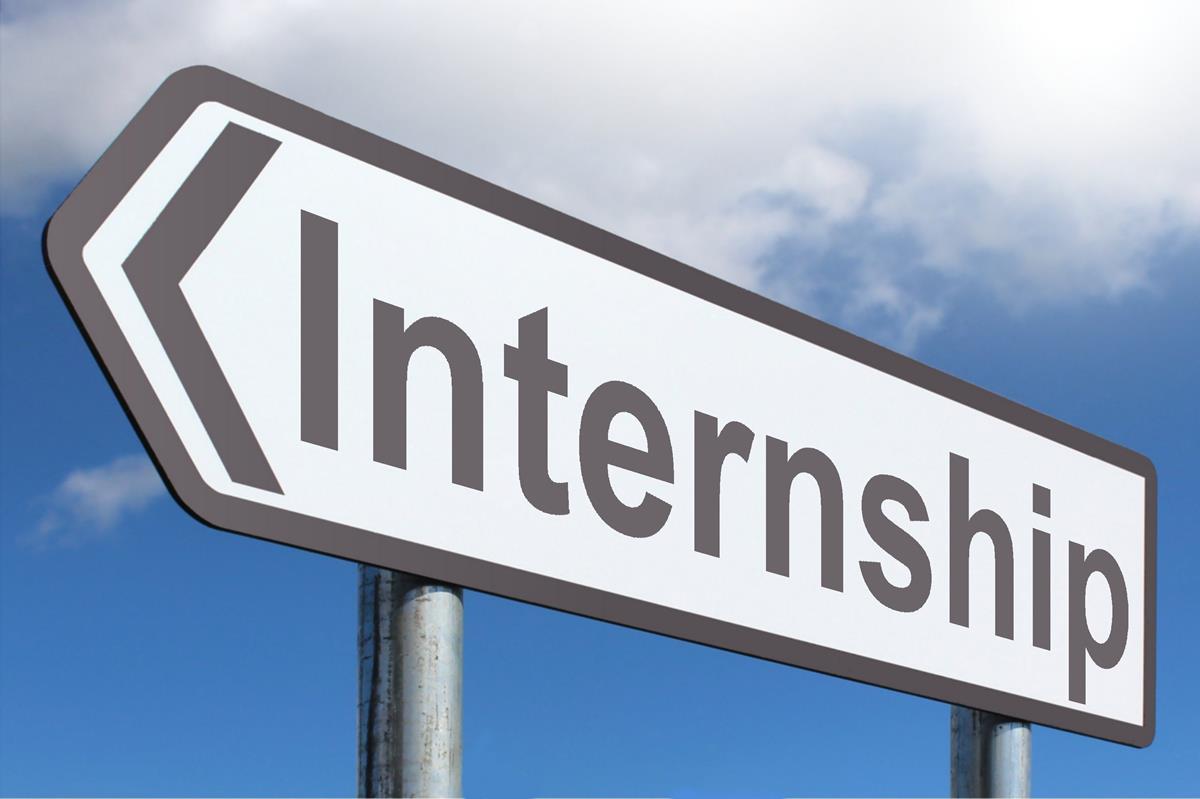 (Image libre de droit)Éléments à collecter avant la saisie de sa demande en ligneÀ votre sujetLe diplôme pour lequel le stage est réaliséAu sujet de votre organisme d'accueil (attention, merci de vérifier si l’organisme d’accueil n’est pas déjà existant dans pstage)Raison sociale (nom de l'organisme d'accueil)Adresse complète de votre organismeNuméro SIRET à 14 chiffres pour les stages en FranceCode NAF/APE à 4 chiffres + 1 lettre (secteur d'activité de l'entreprise) pour les stages enFranceEffectif (nombre de salariés)Type d'établissementLe nom du service qui vous accueilleAu sujet de votre tuteur professionnel dans l'organisme d'accueilNom, Prénom, FonctionService de rattachementCoordonnées (mail obligatoire)Au sujet de votre stageType de stage (obligatoire ou volontaire-découverte, volontaire-approfondissement,volontaire-réorientation)Thématique du stageSujet et fonctions du stageCompétences à acquérir/développer au cours du stageDates de stagePériode d'interruption - Présence éventuelle le samedi, le dimanche, la nuit et les joursfériésTemps de présence (temps partiel ou plein)Durée du stage en heures et nombre de jours de travail hebdomadaire (6 mois maximumdans la même entreprise)Nombre de jour de congés ou d'absences autorisés (ces congés ne seront pas gratifiés)Montant horaire net de la gratificationAu sujet de l'enseignant référent à l'université (se renseigner auprès du responsable de formation)Nom, Prénom (mail)Au sujet du signataire de la convention de stage dans l'organisme d'accueilNom, PrénomFonction (PDG, RH, Gérant, Président, Inspecteur d'académie pour l'enseignement primairepublic...)Coordonnées (mail obligatoire)Procédure pour créer sa convention sur PSTAGESe connecter à Ernest (à https://ernest.unistra.fr/ ou via le site de l'Université de Strasbourg)Cliquer sur le bouton ConnexionSaisir son identifiant et son mot de passeAprès identification, indiquez dans le moteur de recherche « Pstage » et cliquez sur Pstage : vous êtes connecté(e)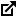 Cliquez sur « Conventions de stages » → « + Créer une convention »Remplir les champs avec les informations collectées à l'étape précédenteLorsque vous êtes à l'Etape 8, « Récapitulatif de la convention », un message vous informe que « votre convention a bien été créée » Merci de vérifier l’ensemble de la saisie.Le Pôle Accueil vérifiera les données saisies puis validera votre demande de convention de stage. 
/!\ Aucune convention de stage ne sera validée de manière rétroactive, merci de prévoir un délai minimum de 1 semaine entre la création de la convention et le début du stage en UE. Pour les stages hors UE prévoir un délai de 3 semaines.Votre convention de stage vous sera envoyée à votre adresse mail unistra en format pdf avec la procédure de signature.Seuls les organismes d’accueils sont autorisés à signer de façon électroniques ou dématérialisés. En ce qui concerne la signature de votre enseignant référent et du Doyen, celles-ci doivent être manuscrites.Procédure de signature MASTER La procédure de signature pour les Masters est la suivante (la convention est à imprimer par l’étudiant en 3 exemplaires) :Signez vous-même les 3 exemplaires de la convention de stageFaire signer les 3 exemplaires à l’organisme d’accueil ainsi qu’au tuteur de l’organisme d’accueilFaire signer en 3 exemplaires votre enseignant référent (c’est-à-dire le responsable de formation ou autre enseignant de votre choix) avec son accord Déposez les 3 exemplaires imprimés de la convention de stage à la scolarité bureau A001 (Pôle Accueil) ainsi qu’une attestation de responsabilité civile. Le Pôle Accueil se chargera de faire signer les 3 exemplaires de la convention de stage par le doyen de la Faculté, Monsieur Claude GUITTARD.Pour master GII qualité, il faut obligatoirement la signature de l’un des responsables de formation même si vous choisissez un autre référent pédagogique (hors intervenants extérieurs).Pour master SE, la signature des responsables de formation doit être apposée avant l’organisme d’accueil.Vous recevrez un mail de la scolarité dès que la convention sera signée par le doyen.Procédure de signature LICENCELa procédure de signature pour les Licences est la suivante (la convention est à imprimer par l’étudiant en 3 exemplaires) :Faire signer les 3 exemplaires à l’organisme d’accueil ainsi qu’au tuteur de l’organisme d’accueilSignez vous-même les 3 exemplaires de la convention de stageDéposez les 3 exemplaires imprimés de la convention de stage à la scolarité bureau A001 (Pôle Accueil) ainsi qu’une attestation de responsabilité civile. Le Pôle Accueil se chargera de faire signer les 3 exemplaires de la convention de stage par l’enseignant référent et le doyen de la Faculté, Monsieur Claude GUITTARD.Petite particularité pour les étudiants inscrits en double licences économie LEA, un document préliminaire d’acceptation de la convention de stage est à télécharger sur l’application moodle, il suffit de le compléter et de le transmettre à votre responsable de la mention qui validera ou non votre projet Stage. Dès que ce document est validé, il faudra procéder à la création de votre convention de stage sous l’application pstage.Vous recevrez un mail de la scolarité dès que la convention sera signée par le doyen et l’enseignant référent.A LIRE OBLIGATOIREMENTVous ne pouvez pas démarrer un stage sans convention de stage signée par l’ensemble des parties.Pour un stage en France, la gratification minimale pour un stage est de 4.05 €/net par heure si le stage dépasse 308h (équivalent à 2 mois de stage)Pour un stage en France, vous ne pouvez pas dépasser 924h de stage pour le même organisme d’accueil. Quand la gratification est supérieure à 4.05€ net/heures, vous passez au régime salarié : les obligations liées à l’affiliation, la déclaration et le paiement de la cotisation accidents du travail incombent à l’organisme d’accueil signataire de la convention :https://www.urssaf.fr/portail/home/employeur/calculer-les-cotisations/la-base-de-calcul/cas-particuliers--bases-forfaita/le-stagiaire-en-milieu-professio/la-situation-des-stagiaires-au-r.html
→ Si l’entreprise a sa propre convention de stage et ne souhaite pas signer la convention de stage de l’Unistra :Nous transmettre la convention de stage proposée par l’organisme d’accueil pour vérification, dans certain cas nous devons la faire vérifier par le service juridique de l’Université, prévoir un délai de 15 jours. L’étudiant doit tout de même créer sa convention de stage sous pstage.→ En cas de contrats de travail (CDD, CDI, Service civique, VIE) Nous transmettre le contrat correspondant de l’organisme d’accueil Le pôle accueil vous transmettra un avenant pédagogique que l’organisme d’accueil devra remplir et signer. L’étudiant doit tout de même créer sa convention de stage sous pstage.→ Si le stage a lieu à l’étranger :Vérifiez par avance si la carte du pays de destination est en vert (vigilance normale) dans l’onglet sécurité du pays du site France Diplomatie : https://www.diplomatie.gouv.fr/fr/conseils-aux-voyageurs/conseils-par-pays-destination/	→ Si le pays est en vert, procédure de signature classique
 → Si le pays comporte une zone jaune, orange ou rouge, alors la convention devra être vérifiée et signée par le Président de l’Unistra, qui autorisera le stage ou non. Il faut prévoir un délai minimum de 3 semaines, entre le début du stage et la création de la convention. 